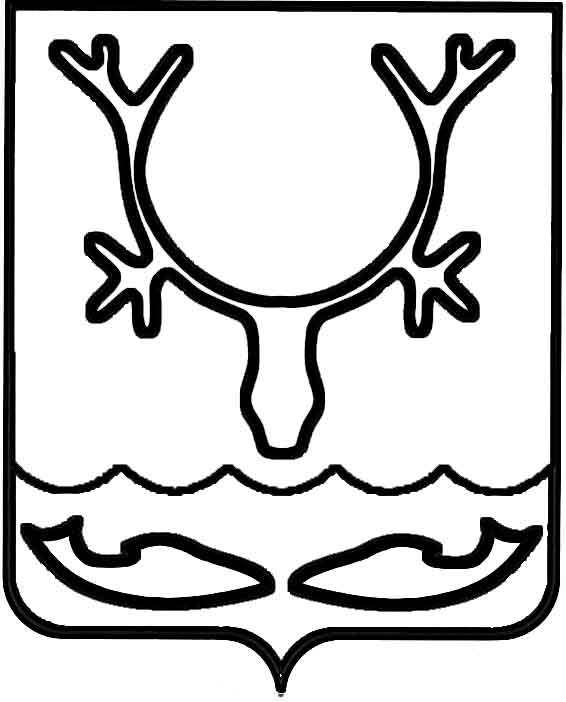 Администрация муниципального образования
"Городской округ "Город Нарьян-Мар"ПОСТАНОВЛЕНИЕОб утверждении организации                    для управления многоквартирным домом № 9А по ул. Заводской                    в г. Нарьян-МареВ соответствии с частью 17 статьи 161 Жилищного кодекса Российской Федерации, Правилами определения управляющей организации для управления многоквартирным домом, в отношении которого собственниками помещений 
в многоквартирном доме не выбран способ управления таким домом или выбранный способ управления не реализован, не определена управляющая организация, утвержденными Постановлением Правительства Российской Федерации от 21.12.2018 № 1616, постановлением Администрации МО "Городской округ "Город Нарьян-Мар" от 19.02.2019 № 203 "Об утверждении перечня организаций для управления многоквартирным домом, в отношении которого собственниками помещений 
в многоквартирном доме не выбран способ управления таким домом или выбранный способ управления не реализован, не определена управляющая организация"  Администрация муниципального образования "Городской округ "Город Нарьян-Мар"П О С Т А Н О В Л Я Е Т:Определить из перечня организаций для управления многоквартирным домом, в отношении которого собственниками помещений в многоквартирном доме 
не выбран способ управления таким домом или выбранный способ управления 
не реализован, не определена управляющая организация, в качестве управляющей организации для управления многоквартирным домом № 9А по ул. Заводской 
в г. Нарьян-Маре ООО "ЭНБИО" с даты внесения изменений в реестр лицензий субъекта Российской Федерации.Утвердить перечень работ и услуг по управлению многоквартирным домом, услуг и работ по содержанию и ремонту общего имущества в многоквартирном 
доме № 9А по ул. Заводской в г. Нарьян-Маре согласно приложению к настоящему постановлению.Установить плату за содержание жилого помещения в многоквартирном 
доме № 9А по ул. Заводской в г. Нарьян-Маре в размере 82,22 руб./кв.м/месяц.Управлению жилищно-коммунального хозяйства Администрации муниципального образования "Городской округ "Город Нарьян-Мар" в течение одного рабочего дня со дня подписания настоящего постановления разместить его                                        в государственной информационной системе жилищно-коммунального хозяйства 
и на официальном сайте Администрации муниципального образования "Городской округ "Город Нарьян-Мар". Управлению жилищно-коммунального хозяйства Администрации муниципального образования "Городской округ "Город Нарьян-Мар" в течение одного рабочего дня со дня подписания настоящего постановления направить копию постановления в Государственную инспекцию строительного и жилищного надзора Ненецкого автономного округа и в управляющую организацию ООО "ЭНБИО". Муниципальному казенному учреждению "Управление городского хозяйства г. Нарьян-Мара" в течение пяти рабочих дней со дня подписания настоящего постановления известить собственников помещений в многоквартирном доме 
об определении управляющей организации путем размещения информации                                                    на информационных стендах в многоквартирном доме.Настоящее постановление вступает в силу со дня подписания, подлежит опубликованию в официальном бюллетене городского округа "Город Нарьян-Мар"                 "Наш город".Приложение к постановлению Администрации муниципального образования "Городской округ "Город Нарьян-Мар"от 01.03.2022 № 26401.03.2022№264Глава города Нарьян-Мара О.О. БелакПЕРЕЧЕНЬ 
обязательных работ и услуг по содержанию и ремонту общего имущества собственников помещенийв многоквартирном доме №9А по ул. ЗаводскойПЕРЕЧЕНЬ 
обязательных работ и услуг по содержанию и ремонту общего имущества собственников помещенийв многоквартирном доме №9А по ул. ЗаводскойПЕРЕЧЕНЬ 
обязательных работ и услуг по содержанию и ремонту общего имущества собственников помещенийв многоквартирном доме №9А по ул. ЗаводскойПЕРЕЧЕНЬ 
обязательных работ и услуг по содержанию и ремонту общего имущества собственников помещенийв многоквартирном доме №9А по ул. ЗаводскойПЕРЕЧЕНЬ 
обязательных работ и услуг по содержанию и ремонту общего имущества собственников помещенийв многоквартирном доме №9А по ул. ЗаводскойПЕРЕЧЕНЬ 
обязательных работ и услуг по содержанию и ремонту общего имущества собственников помещенийв многоквартирном доме №9А по ул. Заводской№ п/пНаименование работ и услугПериодичность выполнения работ и оказания услугГодовая плата (рублей)Стоимость на 1 кв.м. общей площади (рублей в месяц) Плата за содержание жилого помещения Плата за содержание жилого помещения549 262,4982,22          в том числе:          в том числе:I. За услуги, работы по управлению многоквартирным домом, за содержание                           и текущий ремонт общего имущества I. За услуги, работы по управлению многоквартирным домом, за содержание                           и текущий ремонт общего имущества 534 699,2280,041.Управлениепостоянно142 225,7221,292.Уборка мест общего пользования231 008,2334,582.1.Мытье окон, в. т.ч. рамы, переплеты, стекла (легкодоступные)2 раза в год400,820,062.2.Влажная протирка дверей1 раз в месяц3 407,000,512.3.Мытье лестничных площадок и маршей нижних трех этажей2 раза в месяц58 987,938,832.4.Влажная протирка перил лестниц1 раз в месяц601,240,092.5.Влажное подметание лестничных площадок 
и маршей нижних трех этажей3 раза в неделю167 611,2425,092.6.Влажная протирка подоконников2 раза в год0,000,002.7.Влажное подметание лестничных площадок 
и маршей выше третьего этажа3 раза в неделю0,000,002.8.Мытье лестничных площадок и маршей выше третьего этажа2 раза в месяц0,000,002.9.Влажное подметание пола кабин лифтов3 раз в неделю0,000,002.10.Мытье пола кабин лифтов1 раз в неделю0,000,002.11.Протирка стен и дверей кабин лифтов1 раз месяц0,000,003.Уборка придомовой территории46 361,986,943.1.Уборка контейнерной площадки5 раз в неделю19 573,572,933.2.Подметание ступеней и площадок перед входом в подъезд2 раза в неделю2 872,570,433.3.Очистка урн от мусора5 раз в неделю0,000,003.4.Промывка урн2 раза в месяц в тепл. пер0,000,003.5.Подметание территории в теплый период 2 раза в неделю801,650,123.6.Подметание территории в дни без снегопада5 раза в неделю4 943,500,743.7.Очистка от снега и наледи участков территории, недоступных для мех. уборки по мере необходимости5 344,320,803.8.Посыпка территории песком или смесью песка с хлоридами  по мере необходимости1 336,080,203.9.Сдвигание свежевыпавшего снега в дни сильных снегопадовпо мере необходимости11 490,291,723.10.Механизированная очистка придомовой территории от снега, удаление накатов и наледи6 раз в год0,000,004.Организация накопления отходов I - IV классов опасности (отработанных ртутьсодержащих ламп и др.) и их передача в организации, имеющие лицензии на осуществление деятельности по сбору, транспортированию, обработке, утилизации, обезвреживанию, размещению таких отходов.по мере необходимости2 672,160,405.Дезинсекция и дератизация 1 раз в 2 года5 811,950,876.Аварийное обслуживание4 676,280,706.1.Аварийное обслуживание оборудования и сетей отопленияпостоянно1 736,900,266.2.Аварийное обслуживание оборудования и сетей ГВСпостоянно0,000,006.3.Аварийное обслуживание оборудования и сетей ХВСпостоянно0,000,006.4.Аварийное обслуживание оборудования и сетей водоотведенияпостоянно1 469,690,226.5.Аварийное обслуживание оборудования и сетей электроснабженияпостоянно1 469,690,22Техническое обслуживание40 884,056,127.Тех. обслуживание системы электроснабжения2 раза в год3 006,180,458.Тех. обслуживание конструктивных элементов2 раза в год15 498,532,329.Тех. обслуживание системы ХВС2 раза в год0,000,0010.Тех. обслуживание системы ГВС2 раза в год0,000,0011.Тех. обслуживание системы отопления 2 раза в год7 415,241,1112.Тех. обслуживание системы водоотведения, 
в т.ч.14 028,842,1012.1.Контроль состояния элементов внутренней канализации2 раза в год0,000,0012.2.Вывоз жидких бытовых отходов из дворовых туалетов, находящихся на придомовой территории (очистка выгребных ям)1 раз в год (вручную)/по мере необходимости (вывоз стоков)14 060,162,1012.3.Вывоз бытовых сточных вод из септиков, находящихся на придомовой территориипо мере необходимости0,000,0013.Тех. обслуживание систем вентиляции1 раз в год935,260,1414.Тех. обслуживание системы газоснабжения1 раз в год0,000,0015.Техническое обслуживание лифтовпостоянно0,000,00Текущий ремонт61 058,869,1416.Текущий ремонт системы электроснабженияпо мере необходимости4 275,460,6417.Текущий ремонт конструктивных элементовпри необходимости36 007,365,3918.Текущий ремонт системы ХВСпо мере необходимости0,000,0019.Текущий ремонт системы ГВСпо мере необходимости0,000,0020.Текущий ремонт системы водоотведения, канализации, в т.ч.по мере необходимости8 083,281,2120.1Восстановление исправности элементов внутренней канализациипо мере необходимости5 477,930,8220.2Содержание сооружений и оборудования, используемых для накопления жидких бытовых отходов в многоквартирных домах, не подключенных к централизованной системе водоотведения (ремонт крышек септиков)по мере необходимости2 605,360,3921.Текущий ремонт системы отопленияпо мере необходимости12 158,331,8222.Текущий ремонт систем вентиляции1 раз в три года534,430,0823.Текущий ремонт лифтовпо мере необходимости0,000,00II. За коммунальные ресурсы, используемые в целях содержания общего имущества МКДII. За коммунальные ресурсы, используемые в целях содержания общего имущества МКД14 563,272,181.1Электрическая энергия, потребляемая 
при содержании общего имущества 
в многоквартирном доме14 563,272,181.2Холодная вода, потребляемая при содержании общего имущества в многоквартирном доме0,000,001.3Горячая вода, потребляемая при содержании общего имущества в многоквартирном доме0,000,001.4Отведение сточных вод в целях содержания общего имущества в многоквартирном доме0,000,00